Grief Support and COUNSELLING SERVICES	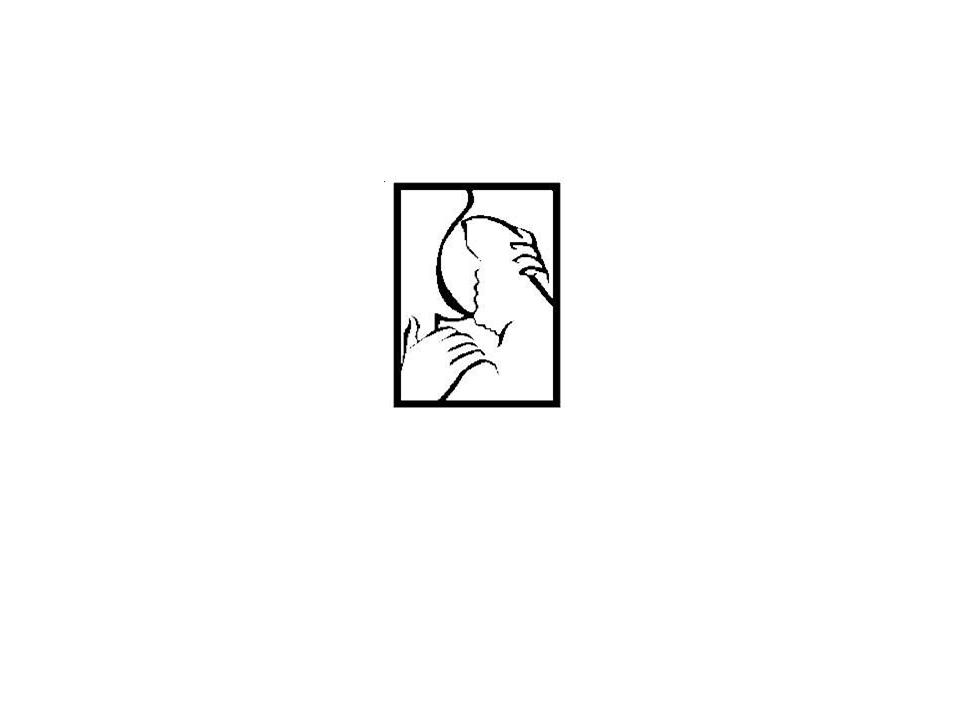 It is not uncommon to seek professional help when loss is hard to bear, and many parents have benefitted from such invaluable support.  We list some counselling services used by parents in our network.  Please note that they are listed in no particular order and fees/charges may apply.  It is always best to “shop around” for a counsellor who suits your needs and whom you can relate to comfortably; do call them, meet them and discuss your requirements. GRIEF Support GroupsChild Bereavement Support Singapore (CBSS) – https://www.cbss.sg/ - loss of a child (any age) by any circumstances, regardless of how recent or long agoViriya Grief Support Programme 62868033 (office hours)griefsupport@viriya.org.sghttps://viriya.org.sg/news-post/viriya-grief-support-programme/PIETA Singapore (Catholic-Christian faith based though all are welcome) https://www.pietasingapore.org/ - loss of a child (any age) by any circumstances, regardless of how recent or long agoSupport for Infant & Pregnancy Loss (Miscarriages, Abortions)Mindful Space – Support for pregnancy Loss https://www.mindfulspace.com.sg/pregnancylossRachel’s Vineyard (for abortions under any circumstances)info@rachelsvineyard.sg. http://www.rachelsvineyard.sg/Support for Suicide LossSOS' Healing Bridge and LOSS group (suicide loss)  https://www.sos.org.sg/about/our-servicesHealing Hearts (for suicide-bereaved MOTHERS only) Organised by The Therapy Room (Dr Geraldine Tan)                                                        - 6467 8903 or WhatsApp 9727 3317 http://www.thetherapyroom.com.sg/GENERAL COUNSELLING SERVICES (Office hours may apply)Grief Matters Helpline 8181 0448 Email: griefmatters@montfortcare.org.sg  https://www.griefmatters.org.sg/services/Morning Star Community Services 6285 1377 (office hours) https://www.morningstar.org.sg/therapy/Shan You Counselling 6741 9293 (office hours) http://www.shanyou.org.sg/Brahm Centre Counselling https://brahmcentre.com/counsellingcentrehotline/66550000 and 88230000 (WhatsApp available)Care Corner Counselling Centre (Mandarin) 1800-353-5800 (office hours)https://www.carecorner.org.sg/counselling-centreViriya Counselling Helpline 6256 1311 (office hours)https://viriya.org.sg/our-services/specialist-services/Metoyou Cyber Counselling 6445 0100(office hours)  https://www.facebook.com/metoyou.cybercare Catholic Family Life Counselling Services 6488-0278  (office hours)https://www.familylife.sg/RestoretoFlourishSingapore Buddhist Free Clinic (SBFC) 6841 3370 (Hotline)https://www.sbfc.org.sg/counselling-serviceWesley Counselling Services 6837-9214 (office hours) https://wesleymc.org/care/counsellingFaith Methodist Church Counselling 6471-9420 (office hours) https://www.faithmc.sg/care-help/counselling/Barker Road Methodist Church Counselling 6250-6787 (office hours)https://www.brmc.org.sg/ministries/counselling/counselling-2COUNSELLING FOR YOUTHSThe Zen Dylan Koh Fund https://www.tzdkfund.org/ - FREE and confidential counselling for young people (25 years and under).  Must apply. Managed by Limitless.Chat Hub at *Scape https://www.chat.mentalhealth.sg/ 6493 6500, 6493 6501 or e-mail chat@mentalhealth.sg - for ANY concerns about your well-being and need direction.  Touch Line 1800 377 2252 (Daily 10am to 10pm) https://www.touch.org.sg/about-touch/our-services/touch-youth-intervention-homepageTinkle Friend 1800 274 4788 (Mon-Fri Office Hrs) - for children (7-12yrs)https://www.tinklefriend.sg/Youth Line (Youth Challenge) 6336 3434 (Mon –Fri 8.30am to 6.00pm)https://www.youthlineuk.com/what-is-counselling/Text Messaging HelpOTR Listens  https://otrlistens.net/BELLE (Beyond the Label Helpbot) https://www.ncss.gov.sg/our-initiatives/beyond-the-label/belle-beyond-the-label-helpbot#SOS Care Text https://www.sos.org.sg/about/our-services